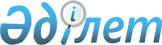 Қазақстан Республикасы Премьер-Министрінің 2009 жылғы 30 наурыздағы N 47-ө өкіміне өзгерістер енгізу туралыҚазақстан Республикасы Премьер-Министрінің 2009 жылғы 17 қарашадағы N 163-ө Өкімі

      "Рұқсат беру жүйесін жетілдірудің кейбір мәселелері туралы" Қазақстан Республикасы Премьер-Министрінің 2009 жылғы 30 наурыздағы N 47-ө өкіміне мынадай өзгерістер енгізілсін:



      1-тармақтың 1) тармақшасы, 2 және 4-тармақтар алынып тасталсын;



      көрсетілген өкімге 2-қосымша осы өкімге қосымшаға сәйкес жаңа редакцияда жазылсын.      Премьер-Министр                                      К. Мәсімов

Қазақстан Республикасы  

Премьер-Министрінің   

2009 жылғы 17 қарашадағы

N 163-ө өкіміне     

қосымша         Қазақстан Республикасы  

Премьер-Министрінің   

2009 жылғы 30 наурыздағы

N 47-ө өкіміне     

2-қосымша       Рұқсат беру құжаттарын қайта қарау және оңтайландыру жөніндегі сараптама тобының құрамыСүлейменов              - Қазақстан Республикасының Экономика және

Тимур Мұратұлы            бюджеттік жоспарлау вице-министрі, жетекшіАқбердин                - Қазақстан Республикасы Экономика және

Рустам Александрович      бюджеттік жоспарлау министрлігі

                          Кәсіпкерлікті дамыту департаментінің

                          директоры, жетекшінің орынбасарыБаймағанбетова          - Қазақстан Республикасы Экономика және

Айғаным Жасұланқызы       бюджеттік жоспарлау министрлігі

                          Кәсіпкерлікті дамыту департаментінің

                          сарапшысы, хатшыБекішев                 - Қазақстан Республикасы Экономика және

Бауыржан Бейсенбайұлы     бюджеттік жоспарлау министрлігі

                          Кәсіпкерлікті дамыту департаменті

                          директорының орынбасарыЖаппарбеков             - Қазақстан Республикасы Экономика және

Рүстем Дәулетбекұлы       бюджеттік жоспарлау министрлігі

                          Кәсіпкерлікті дамыту департаментінің

                          басқарма бастығыМырзахметов             - Қазақстан Республикасы Экономика және

Мұхтар Жұмабекұлы         бюджеттік жоспарлау министрлігі

                          Кәсіпкерлікті дамыту департаментінің

                          басқарма бастығыӘбдіраман               - Бизнес-ортаны жақсарту жөніндегі USAID

Зәуре Әбдіқұлқызы         жобасы директорының орынбасары (келісім

                          бойынша)Әбдікәрімова            - "БТА Банкі" акционерлік қоғамы төрағасының

Жанар Мұратқызы           кеңесшісі (келісім бойынша)Баймағанова             - Еуразиялық өнеркәсіптік қауымдастығының

Әлия Қадырқызы            сарапшысы (келісім бойынша)Батыров Арман           - "ТБТехнологиялары" жауапкершілігі шектеулі

                          серіктестігінің директоры (келісім бойынша)Байлов                  - "Экономика және көлік пен

Еділ Әнуарбекұлы          телекоммуникацияны ақпараттандыру

                          ғылыми-зерттеу институты" жауапкершілігі

                          шектеулі серіктестігінің директоры (келісім

                          бойынша)Гуцан                   - Мемлекеттік реттеу саласындағы реформалар

Игорь Валентинович        жөніндегі USAID-тің халықаралық сарапшысы

                          (келісім бойынша)Еділбаева               - "Тұрақты дамуға арналған табиғат

Гүлсара Ибрагимқызы       пайдаланушылардың қазақстандық

                          қауымдастығы" заңды тұлғалар бірлестігінің

                          атқарушы директоры (келісім бойынша)Ертілесова              - Қазақстан салық төлеушілер қауымдастығы

Жаннат Жұрғалиқызы        басқарушы кеңесінің төрайымы (келісім

                          бойынша)Заитова                 - Бизнес-ортаны жақсарту жөніндегі USAID

Альфиям Мұхтаржанқызы     жобасының консультанты (келісім бойынша)Иса                     - Заң департаменті директорының орынбасары -

Әбжаппар Үкібайұлы        "Атамекен" Одағы Қазақстан ұлттық

                          экономикалық палатасы" заңды тұлғалар

                          бірлестігі техникалық комитетінің төрағасы

                          (келісім бойынша)Исин                    - "ІТ-компанияларының қазақстандық

Нұрлан Құрманғалиұлы      қауымдастығы" заңды тұлғалар бірлестігінің

                          президенті (келісім бойынша)Қалиев                  - "ҚазАлко" Қазақстанның алкоголь өнімдерін

Әміржан Қашқарбайұлы      адал өндірушілер мен сатушылар

                          қауымдастығының президенті (келісім

                          бойынша)Калинин                 - Қазақстан Республикасы Күзет ұйымдары

Анатолий Иванович         қауымдастығының вице-президенті (келісім

                          бойынша)Қанапиянова             - Қазақстандағы Еуропалық бизнес қауымдастығы

Арман Сапарқызы           комитетінің директоры (келісім бойынша)Қапасова                - "Сыртқы экономикалық қызметке

Жансұлу Нұрманәліқызы     қатысушылардың еуразиялық одағы" заңды

                          тұлғалар бірлестігінің жауапты хатшысы

                          (келісім бойынша)Қуанғанова              - Қазақстан кәсіпкерлері форумы атқарушы

Гүлнар Шаймұратқызы       директорының орынбасары (келісім бойынша)Құрбанбаева             - Қарағанды облысы кәсіпкерлері

Гүлнар Төретайқызы        қауымдастығының атқарушы директоры (келісім

                          бойынша)Малишевский             - Қазақстан Ұлттық телекоммуникация

Евгений Витальевич        қауымдастығы ғылыми-консультациялық

                          орталығының директоры (келісім бойынша)Омаров                  - "Қазақстанның АгроОдағы" қауымдастығының

Рүстем Серікұлы           атқарушы директоры (келісім бойынша)Пердебаева              - "Экономикалық зерттеулер институты"

Раушан Сарбекқызы         акционерлік қоғамының аға сарапшысы, э.ғ.к.

                          (келісім бойынша)Продедович              - Бизнес-ортаны жақсарту жөніндегі USAID

Виктор                    жобасының консультанты (келісім бойынша)Радостовец              - Тау-кен өндіруші және тау-кен

Николай Владимирович      металлургиялық кәсіпорындары

                          қауымдастығының атқарушы директоры (келісім

                          бойынша)Савченко                - "Қазақстан тұтынушылар лигасы қауымдастығы"

Светлана Юрьевна          заңды тұлғалар бірлестігі басқармасының

                          төрайымы (келісім бойынша)Тюгина                  - Астана қаласының Кәсіпкерлер құқығын қорғау

Ирина Вальеревна          жөніндегі қауымдастығы директорының

                          міндетін атқарушы (келісім бойынша)Оразалинов              - "Қазақстан Электр энергетикалық

Шәймерден Әбілмәжінұлы    қауымдастығы" заңды тұлғалар бірлестігінің

                          төрағасы (келісім бойынша)Янсон                   - Қазақстан Республикасы халықаралық

Иван Генрихович           автомобильмен тасымалдаушылар одағының

                          Астана қаласындағы өкілдігінің директоры

                          (келісім бойынша)
					© 2012. Қазақстан Республикасы Әділет министрлігінің «Қазақстан Республикасының Заңнама және құқықтық ақпарат институты» ШЖҚ РМК
				